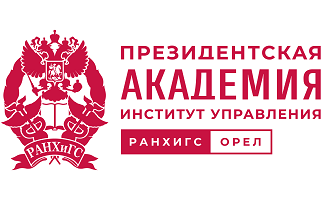 В Президентской академии рассказали, как получить прибавку к заработной платеПо оценкам Минэкономразвития РФ, в 2023 году реальная зарплата у россиян вырастет более, чем на 5%. Ведомство отмечает, что способствовать повышению оплаты труда будут низкая безработица и конкуренция среди работодателей за квалифицированных сотрудников, обладающих актуальными знаниями и навыками. Приобрести новые компетенции, которые помогут претендовать на увеличение зарплаты или найти более высокооплачиваемую работу, возможно в рамках федерального проекта «Содействие занятости» нацпроекта «Демография». Президентская академия, выступая оператором образовательной инициативы, предлагает жителям всех регионов России бесплатно повысить квалификацию или получить дополнительное профессиональное образование по интересующим их программам, чтобы стать конкурентоспособнее на рынке труда. По данным исследования, в 2022 году граждане, прошедшие обучение в рамках проекта «Содействие занятости», получили прибавку до 12 тысяч рублей к зарплате в зависимости от отрасли, в которой ведут трудовую деятельность. Наибольший рост доходов был отмечен у работников сфер государственного управления, информационных технологий и связи, здравоохранения. Президентская академия, являясь оператором проекта «Содействие занятости», предлагает 1000 бесплатных образовательных программ, при этом для каждого региона набор программ свой – он сформирован с учетом потребностей локального рынка труда. Среди направлений подготовки: государственное и муниципальное управление, бухгалтерский учет и анализ, юриспруденция, дизайн, маркетинг и множество других. Обучение проходит в очном и дистанционном формате. В реализации проекта участвуют 45 региональных филиалов РАНХиГС, а также более 100 партнерских образовательных организаций. Только за 2022 год обучение в Академии прошли 66 тысяч человек, более 50 тысяч из них трудоустроились.Принять участие в федеральном проекте «Содействие занятости» могут:
женщины в декрете и неработающие мамы с детьми до 7 лет; люди старше 50 лет; безработные; граждане до 35 лет без высшего или среднего специального образования; студенты последних курсов и выпускники ссузов и вузов; отслужившие в армии граждане, которые не нашли работу; граждане под риском увольнения и ряд других категорий.По информации Среднерусского института управления – филиала РАНХиГС